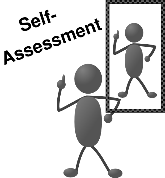 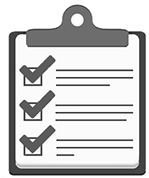 Algebra 2 Student Success Self-Assessment DIRECTIONS: Honestly complete this self-assessment.   Answer the following using complete sentences.  You may use the back if you need additional space. My greatest strengths in Algebra 2 are __________________________________________________________________________________ __________________________________________________________________________________ __________________________________________________________________________________ In Algebra 2, the areas I need to work most to improve are __________________________________________________________________________________ __________________________________________________________________________________ __________________________________________________________________________________ Set three specific goals to accomplish this week in order to improve your Algebra 2 performance. __________________________________________________________________________________ ____________________________________________________________________________________________________________________________________________________________________ My Rating A  B  C  D  F Expectation 1. I actively participate in class activities. 2. I work together with my group. 3. I am on-task throughout class. 4. I ask questions when I don’t understand. 5. I attend class every day with a positive attitude. 6. I keep an organized binder that includes my class notes, handouts, extra practice, homework and tests/quizzes. 7. I come to class prepared each day with paper/notebook, a writing utensil, textbook, calculator and my notes. 8. I use my class time for math work only. 9. I complete ALL homework the day it is assigned by showing all work (including explanations and/or graphs). 10. I check and correct my homework using the provided solutions on the website.11. I review my tests/quizzes and rework all problems I missed. 12. I study for every math quiz and test in the days before the quiz or test. 13. I seek help outside of class with my teacher or with a tutor.   14. I log on to Big Ideas Math and/or Compass Learning and use it to practice and review topics studied in class. 15. I use other online resources such as Khan Academy, You Tube, etc. 16. I attend and actively participate in free Richwoods after school tutoring.  17. I use my phone in class only for math activities (i.e. calculator, accessing my textbook or homework solutions). 